Publicado en Ciudad de México el 26/03/2024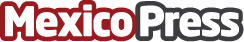 Los FIBRAS constituyen uno de los negocios más atractivos: Gustavo Tomé VelázquezHoy por hoy, los Fideicomisos de Inversión en Bienes Raíces (FIBRAS), se mantienen como uno de los principales negocios para inversionistas, por los grandes beneficios que ofrecenDatos de contacto:Roberto RojanoFWD55 54889088Nota de prensa publicada en: https://www.mexicopress.com.mx/los-fibras-constituyen-uno-de-los-negocios-mas Categorías: Nacional Inmobiliaria Finanzas Ciudad de México http://www.mexicopress.com.mx